ВОПРОСЫ К ЭКЗАМЕНУ V КУРСА. (СОБЕСЕДОВАНИЕ).
1. Рахит. Этиология. Патогенез. Система мероприятий по профилактикерахита. Классификация. Клиника. Периоды заболевания. Степени тяжести. Дифференциальный диагноз. Диагностика. Лечение. Антенатальная и постнатальная профилактика. Значение рахита в патологии детского возраста.
2. Спазмофилия. Причины. Патогенез. Клинические формы. Диагностика. Лечение.
3. Гипервитаминоз Д. Причины возникновения. Классификация. Клиника. Осложнения. Диагностика. Дифференциальный диагноз. Исходы. Лечение. Профилактика. Прогноз.
4. Атопический дерматит. Этиология. Особенности организма ребенка раннего возраста, предрасполагающие к его возникновению. Патогенез. Клиника. Течение. Диагностика. Дифференциальный диагноз. Современные принципы терапии. Особенности вскармливания детей 1 года жизни. Исходы. Профилактика. Прогноз.
5. Токсикоз с эксикозом у детей раннего возраста. Этиология. Патогенез. Степени и виды эксикоза. Клиника обезвоживания в зависимости от степени дегидрадатации. . Фазы дегидратации, клинические проявления. Диагностика. Диагностика. Лечение. Профилактика. Принципы регидратационной терапии у детей раннего возраста.
6. Хронические расстройства питания (гипотрофия, паратрофия, гипостатура). Этиология. Патогенез. Классификация гипотрофии. Клиника в зависимости от степени. Диагностика. Лечение. Современные принципы комплексной терапии. Программы диетической коррекции. Профилактика. Исходы.
7. Железодефицитная анемия у детей раннего возраста. Этиология. Патогенез. Классификация. Клиника. Диагностика. Дифференциальная диагностика. Лечение. Профилактика.
8. Острые пневмонии у детей раннего возраста. Этиология. Патогенез. Классификация. Клинические проявления очаговой, сегментарной, крупозной, интерстициальной пневмонии, диагностика, лечение. Осложнения.
9. Деструктивная пневмония у детей раннего возраста. Этиология. Клиника. Диагностика. Лечение. Особенности клинического течения и диагностики в зависимости от этиологии пневмонии. Показания к хирургическому лечению.
10. Принципы терапии острых пневмоний у детей раннего возраста. Показания к госпитализации. Особенности антибактериальной терапии при различных видах пневмоний ( внутри-, внебольничные, деструктивные и др.). Реабилитация.
11. Нейротоксикоз. Причины. Патогенез. Классификация. Инфекционно-токсический шок. Клинические проявления и лечение токсической энцефалопатии.
12. Острый бронхит у детей раннего возраста. Этиология. Патогенез. Классификация. Клиника и особенности патогенеза в зависимости от клинической формы. Диагностика. Принципы комплексной терапии. Показания к госпитализации.
13. Острый бронхиолит у детей раннего возраста. Этиопатогенез. Клинические проявления. Диагностика. Лечение.
14. Острая ревматическая лихорадка. Определение. Этиология, патогенез, патоморфология. Классификация. Основные и дополнительные диагностические критерии. Определение степеней активности. Клинические и лабораторные критерии диагностики. Хорея: клиника, диагностика, лечение. Ревматический полиартрит: клиника, дифференциальная диагностика, лечение. Первичный ревмокардит: клиника, дифференциальная диагностика, ле¬чение. Этапность лечения детей с ОРЛ. Диспансерное наблюдение.
15. Открытый артериальный проток: его стадии, гемодинамические нару¬шения. Клиника, диагностика, показания к хирургическому лечению.
16. Дефект межпредсердной перегородки: анатомические варианты, гемодинамические нарушения. Клиника, диагностика, лечение.
17. Дефект межжелудочковой перегородки: анатомические варианты, ге-модинамические нарушения, стадии. Клиническая симптоматика у де¬тей различных возрастных групп. ди¬агностика, консервативное лечение. Показания к хирургическому лече¬нию.
18. Тетрада Фалло: анатомические признаки, гемодинамические наруше¬ния, фазы течения, клиническая симптоматика в различные возрастные периоды, лабораторная диагностика. Лечение детей с одышечно-цианотическими приступами. Показания к хирургиче¬скому лечению.НравитсяПоказать список оценивших19. Коарктация аорты: морфологические варианты, гемодинамические на¬рушения. Клиника, диагностика, лечение.
20. Бронхиальная астма: определение, этиология, патогенез, классифика¬ция. Клиническая симптоматика у детей различных возрастных групп. Критерии степени тяжести течения болезни и тя¬жести приступа. Неотложная помощь при приступе в зависимости от степени тяжести. Клиническая и лабораторная диагностика бронхиальной астмы, функциональные методы исследования.
21. Бронхоэктатическая болезнь: этиология, патогенез, клинические проявления, диагностика, осложнения, принципы лечения, Показания к хирургическому лечению.
22. Дисфункция билиарного тракта: этиология, патогенез, классификация. Клиническая картина различных ее видов. Основные клинические синдромы. Клинико-инструментальные методы диагностики. Дифференциальная диагностика, лечение, диспансерное наблюдение.
23. Хронические гастродуодениты: классификация, этиология (экзо- и эндогенные факторы). Патогенез, клиническая симптоматика, диагностика, лечение, профилактика, диспансерное наблюдение.
24. Язвенная болезнь желудка и 12-перстной кишки: этиология, патогенез, предрасполагающие факторы, классификация, клиника, диагностика, лечение, дис-пансерное наблюдение, показания к хирургическому лечению, клинические призна¬ки осложнений. Неотложная терапия.
25. Острый гломерулонефрит: классификация. Клинические признаки нефритического и нефротического синдрома.
26. Хронический гломерулонефрит: его критерии и причины. Классифика¬ция, дифференциальная диагностика гематурической и смешанной формы, особенности клинической картины в зависимости от формы, дифференциальная диагностика, принципы лечения различных его форм, профилактика, диспансерное наблюдение.
27. Острый пиелонефрит: этиология, патогенез, особенности клинической картины у детей раз¬личного возраста. Диагностика.
28. Хронический пиелонефрит: критерии, предрасполагающие факторы, клинические формы и основные клинические синдромы, клинические, лабораторные и инструмен¬тальные методы диагностики, принципы лечения.
29. Болезнь и синдром Иценко-Кушинга. Определение. Этиология. Клиническая картина. Осложнения. Диагностика. Дифференциальный диагноз. Лечение.
30. Врождённая дисфункция коры надпочечников (адреногенитальный синдром). Классификация. Клиника вирильной и сольтеряющей форм. Дифференциальный диагноз. Неонатальный скрининг. Лечение и профилактика.
31. Хроническая недостаточность коры надпочечников. Этиология. Патогенез, клиническая картина, дифференциальный диагноз. Неотложная помощь. Лечение. Прогноз.
32. Тиреоидные гормоны: их физиологическая роль в различные периоды онтогенеза. Симптомы гипо – и гипертиреоза у детей.
33. Йоддефицитные заболевания у детей— медицинское и социальное значение. Методы профилактики.
34. Эндемический зоб у детей и подростков. Определение, распространенность в различных регионах РФ. Этиопатогенез, клиника, дифференциальный диагноз, лечение.
35. Врожденный гипотиреоз. Группа риска. Клинические признаки в периоде новорожденности. Скрининг новорожденных. Критерии диагноза.
36. Гипотиреоз у детей и подростков. Классификация, патогенез первичного и вторичного гипотиреоза. Клинические синдромы. Диагностика различных форм. Лечение и профилактика гипотиреоза. Критерии эффективности лечения гипотиреоза.
37. Диффузный токсический зоб у детей и подростков. Этиология. Патогенез. Клинические синдромы диффузного токсического зоба. Диагностика. Лечение. Диспансерное наблюдение.
38. Критерии оценки физического развития. Нарушение роста у детей. Гипофизарный нанизм. Гигантизм. Дифференциальный диагноз. Лечение. Прогноз Низкорослость. Определение. Этиология. Патогенез. Классификация. Клиника. Диагностика. Дифференциальный диагноз. Лечение. Профилактика.
39. Определение понятия «ожирение». Классификация. Конституционально-экзогенное ожирение. Этиология. Клинические проявления. Дифференциальный диагноз. Лечение. Прогноз. Гипоталамическое ожирение. Этиология. Патогенез. Клиника. Дифференциальный диагноз. Принципы терапии. Прогноз.НравитсяПоказать список оценившихОтветить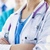 Елена Нестерова 12 сен 2019 в 17:2040. Половое развитие. Варианты нарушения полового развития. Понятие о преждевременном половом развитии. Клиника, дифференциальный диагноз. Тактика врача в вопросах определения пола. Вопросы деонтологии.
41. Сахарный диабет I типа у детей и подростков. Этиологические концепции. Патогенез. Классификация. Клиника манифестного периода. Лабораторная диагностика. Клинические и лабораторные диагностические критерии. Принципы терапии. Инсулинотерапия— расчет и коррекция дозы, схемы лечения. Мониторинг эффективности инсулинотерапии. Профилактика и диспансерное наблюдение. Клиника, диагностика, профилактика ранних осложнений. Профилактика. Лечение. Клиника, диагностика сосудистых осложнений. Профилактика. Лечение.
42. Неотложные состояния при сахарном диабете I типа у детей. Диабетический кетоацидоз у детей и подростков. Причины. Клинические проявления в зависимости от степени тяжести кетоацидоза. Диагностика. Неотложная помощь на догоспитальном и госпитальном этапах. Дифференциальный диагноз коматозных состояний при сахарном диабете у детей. Гипогликемические состояния. Клинические и лабораторные критерии диагностики. Оказание неотложной помощи при гипогликемии. Гиперосмолярная и гиперлактацидемическая комы. Этиология. Клиника. Дифференциальная диагностика. Неотложная помощь на догоспитальном и госпитальном этапах.
43. Феохромоцитома. Этиология, патогенез, клинические синдромы, диагностика. Дифференциальная диагностика гипертензионного синдрома в подростковом возрасте, лечение.
44. Несахарный диабет. Распространенность, этиология, клиника, дифференциальный диагноз. Лечение.
45. Гипоталамический синдром пубертатного периода. Этиопатогенез. Клинические синдромы. Дифференциальная диагностика. Принципы терапии, прогноз.